 КАРАР				                                     ПОСТАНОВЛЕНИЕ  «07 » апреля 2020 й.                           № 18                                  « 07» апреля  2020 г.ОДА ЯНАУЛАОб аннулировании адресовРуководствуясь Федеральным законом от 06.10.2003 №131-ФЗ «Об общих принципах организации местного самоуправления в Российской Федерации», Федеральным законом от 28.12.2013 №443-ФЗ «О федеральной информационной адресной системе и о внесении изменений в Федеральный закон «Об общих принципах организации местного самоуправления в Российской Федерации», Правилами присвоения, изменения и аннулирования адресов, утвержденными Постановлением Правительства Российской Федерации от 19.11.2014 №1221,ПОСТАНОВЛЯЮ:1.Аннулировать следующие адреса:1.1. Российская Федерация, Республика Башкортостан, Янаульский муниципальный район, Сельское поселение Шудекский сельсовет, деревня Конигово, улица Речная, земельный участок 8 Причина аннулирования: снятие с кадастрового учета объекта адресации 07.04.2020Кадастровый номер объекта адресации: 02:54:180202:22Уникальный номер адреса объекта адресации в ГАР: 7c68ad63-7f31-4f7f-b7aa-b76e735f4ab71.2. Российская Федерация, Республика Башкортостан, Янаульский муниципальный район, Сельское поселение Шудекский сельсовет, деревня Конигово, улица Речная, земельный участок 9 Причина аннулирования: снятие с кадастрового учета объекта адресации 07.04.2020Кадастровый номер объекта адресации: 02:54:180202:21Уникальный номер адреса объекта адресации в ГАР: 072c0347-50cc-4129-ab75-f158b07e6fcd1.3. Российская Федерация, Республика Башкортостан, Янаульский муниципальный район, Сельское поселение Шудекский сельсовет, деревня Конигово, улица Речная, земельный участок 10 Причина аннулирования: снятие с кадастрового учета объекта адресации 07.04.2020Кадастровый номер объекта адресации: 02:54:180202:20Уникальный номер адреса объекта адресации в ГАР: ac4b034c-7e4e-4160-8b0c-43bbe3e92725 .1.4. Российская Федерация, Республика Башкортостан, Янаульский муниципальный район, Сельское поселение Шудекский сельсовет, деревня Конигово, улица Речная, земельный участок 11 Причина аннулирования: снятие с кадастрового учета объекта адресации 07.04.2020Кадастровый номер объекта адресации: 02:54:180202:68Уникальный номер адреса объекта адресации в ГАР: 7a2f23b2-f11c-4dac-9758-57b2a2b01be2.1.5. Российская Федерация, Республика Башкортостан, Янаульский муниципальный район, Сельское поселение Шудекский сельсовет, деревня Конигово, улица Речная, земельный участок 12 Причина аннулирования: снятие с кадастрового учета объекта адресации 07.04.2020Кадастровый номер объекта адресации: 02:54:180202:67Уникальный номер адреса объекта адресации в ГАР: ba38fe89-ad08-4827-a7b1-4b00da16f00f .1.6. Российская Федерация, Республика Башкортостан, Янаульский муниципальный район, Сельское поселение Шудекский сельсовет, деревня Конигово, улица Речная, земельный участок 13 Причина аннулирования: снятие с кадастрового учета объекта адресации 07.04.2020Кадастровый номер объекта адресации: 02:54:180202:17Уникальный номер адреса объекта адресации в ГАР: 22d49ab2-7cf5-4a31-856b-38e9016fbcec .1.7. Российская Федерация, Республика Башкортостан, Янаульский муниципальный район, Сельское поселение Шудекский сельсовет, деревня Конигово, улица Речная, земельный участок 14 Причина аннулирования: снятие с кадастрового учета объекта адресации 07.04.2020Кадастровый номер объекта адресации: 02:54:180202:16Уникальный номер адреса объекта адресации в ГАР: 66d48371-3d97-4bf0-80bf-d08b15ec3e32 .1.8. Российская Федерация, Республика Башкортостан, Янаульский муниципальный район, Сельское поселение Шудекский сельсовет, деревня Конигово, улица Речная, земельный участок 15 Причина аннулирования: снятие с кадастрового учета объекта адресации 07.04.2020Кадастровый номер объекта адресации: 02:54:180202:15Уникальный номер адреса объекта адресации в ГАР: e8fc284e-69dd-47cb-90e4-38f2e0ffd1d6.1.9. Российская Федерация, Республика Башкортостан, Янаульский муниципальный район, Сельское поселение Шудекский сельсовет, деревня Конигово, улица Речная, земельный участок 16 Причина аннулирования: снятие с кадастрового учета объекта адресации 07.04.2020Кадастровый номер объекта адресации: 02:54:180202:14Уникальный номер адреса объекта адресации в ГАР: 5ef7e73c-6640-4a71-a434-7075445f5d38.1.10. Российская Федерация, Республика Башкортостан, Янаульский муниципальный район, Сельское поселение Шудекский сельсовет, деревня Конигово, улица Речная, земельный участок 17 Причина аннулирования: снятие с кадастрового учета объекта адресации 07.04.2020Кадастровый номер объекта адресации: 02:54:180202:13Уникальный номер адреса объекта адресации в ГАР: 75001c10-ce08-4ace-a253-901262e861a1.1.11. Российская Федерация, Республика Башкортостан, Янаульский муниципальный район, Сельское поселение Шудекский сельсовет, деревня Конигово, улица Речная, земельный участок 18 Причина аннулирования: снятие с кадастрового учета объекта адресации 07.04.2020Кадастровый номер объекта адресации: 02:54:180202:12Уникальный номер адреса объекта адресации в ГАР: c0eeaae6-7270-41c2-a8de-2da57574b70d .1.12. Российская Федерация, Республика Башкортостан, Янаульский муниципальный район, Сельское поселение Шудекский сельсовет, деревня Конигово, улица Речная, земельный участок 19 Причина аннулирования: снятие с кадастрового учета объекта адресации 07.04.2020Кадастровый номер объекта адресации: 02:54:180202:114Уникальный номер адреса объекта адресации в ГАР: 70f49cc4-ca4f-451d-96a2-a1a99b0c8108 .1.13. Российская Федерация, Республика Башкортостан, Янаульский муниципальный район, Сельское поселение Шудекский сельсовет, деревня Конигово, улица Речная, земельный участок 20 Причина аннулирования: снятие с кадастрового учета объекта адресации 07.04.2020Кадастровый номер объекта адресации: 02:54:180202:114Уникальный номер адреса объекта адресации в ГАР: 7dae034a-8605-455b-adc5-ede64d4f2a71 .1.14. Российская Федерация, Республика Башкортостан, Янаульский муниципальный район, Сельское поселение Шудекский сельсовет, деревня Конигово, улица Речная, земельный участок 21 Причина аннулирования: снятие с кадастрового учета объекта адресации 07.04.2020Кадастровый номер объекта адресации: 02:54:180202:10Уникальный номер адреса объекта адресации в ГАР: fae701a7-8d59-46c3-9484-fd9531a3980f .1.15. Российская Федерация, Республика Башкортостан, Янаульский муниципальный район, Сельское поселение Шудекский сельсовет, деревня Конигово, улица Речная, земельный участок 22 Причина аннулирования: снятие с кадастрового учета объекта адресации 07.04.2020Кадастровый номер объекта адресации: 02:54:180202:65Уникальный номер адреса объекта адресации в ГАР: 
e8361c60-46e4-4205-8227-c7b01defe998 .1.16. Российская Федерация, Республика Башкортостан, Янаульский муниципальный район, Сельское поселение Шудекский сельсовет, деревня Конигово, улица Речная, земельный участок 23 Причина аннулирования: снятие с кадастрового учета объекта адресации 07.04.2020Кадастровый номер объекта адресации: 02:54:180202:64Уникальный номер адреса объекта адресации в ГАР: ae6d220b-ac52-4bc2-8173-d15bc2e5aa48 .1.17. Российская Федерация, Республика Башкортостан, Янаульский муниципальный район, Сельское поселение Шудекский сельсовет, деревня Конигово, улица Речная, земельный участок 24 Причина аннулирования: снятие с кадастрового учета объекта адресации 07.04.2020Кадастровый номер объекта адресации: 02:54:180202:6Уникальный номер адреса объекта адресации в ГАР: 6abc37dd-701f-42c4-a552-95f35b1e7ce0 .1.18. Российская Федерация, Республика Башкортостан, Янаульский муниципальный район, Сельское поселение Шудекский сельсовет, деревня Конигово, улица Речная, земельный участок 25 Причина аннулирования: снятие с кадастрового учета объекта адресации 07.04.2020Кадастровый номер объекта адресации: 02:54:180202:5Уникальный номер адреса объекта адресации в ГАР: 
8aa47b20-97f5-44d8-8628-070e97f8af69.1.19. Российская Федерация, Республика Башкортостан, Янаульский муниципальный район, Сельское поселение Шудекский сельсовет, деревня Конигово, улица Речная, земельный участок 26 Причина аннулирования: снятие с кадастрового учета объекта адресации 07.04.2020Кадастровый номер объекта адресации: 02:54:180202:4Уникальный номер адреса объекта адресации в ГАР: cb4316c1-5097-4e4a-8ee0-45eba2511010 .1.20. Российская Федерация, Республика Башкортостан, Янаульский муниципальный район, Сельское поселение Шудекский сельсовет, деревня Конигово, улица Речная, земельный участок 27 Причина аннулирования: снятие с кадастрового учета объекта адресации 07.04.2020Кадастровый номер объекта адресации: 02:54:180202:3Уникальный номер адреса объекта адресации в ГАР: 7d8b7452-786d-4f92-9aee-9c9de0e6b4c3 .1.21. Российская Федерация, Республика Башкортостан, Янаульский муниципальный район, Сельское поселение Шудекский сельсовет, деревня Конигово, улица Речная, земельный участок 28 Причина аннулирования: снятие с кадастрового учета объекта адресации 07.04.2020Кадастровый номер объекта адресации: 02:54:180202:2Уникальный номер адреса объекта адресации в ГАР: 8581c4d3-a937-4b5a-bfd1-64fb4d4fdd4c .1.22. Российская Федерация, Республика Башкортостан, Янаульский муниципальный район, Сельское поселение Шудекский сельсовет, деревня Конигово, улица Речная, земельный участок 29 Причина аннулирования: снятие с кадастрового учета объекта адресации 07.04.2020Кадастровый номер объекта адресации: 02:54:180202:52Уникальный номер адреса объекта адресации в ГАР: c62c89ab-5bbb-4a79-a8f2-cb18138b38f3.1.23. Российская Федерация, Республика Башкортостан, Янаульский муниципальный район, Сельское поселение Шудекский сельсовет, деревня Конигово, улица Речная, земельный участок 30 Причина аннулирования: снятие с кадастрового учета объекта адресации 07.04.2020Кадастровый номер объекта адресации: 02:54:180202:51Уникальный номер адреса объекта адресации в ГАР: 22870f66-4eb5-4729-8bc1-4bb3e40ec223 .1.24. Российская Федерация, Республика Башкортостан, Янаульский муниципальный район, Сельское поселение Шудекский сельсовет, деревня Конигово, улица Речная, земельный участок 31 Причина аннулирования: снятие с кадастрового учета объекта адресации 07.04.2020Кадастровый номер объекта адресации: 02:54:180202:50Уникальный номер адреса объекта адресации в ГАР: 687cecf2-af9b-401e-aadf-cfc4b25bf757 .1.25. Российская Федерация, Республика Башкортостан, Янаульский муниципальный район, Сельское поселение Шудекский сельсовет, деревня Конигово, улица Речная, земельный участок 32 Причина аннулирования: снятие с кадастрового учета объекта адресации 07.04.2020Кадастровый номер объекта адресации: 02:54:180202:49Уникальный номер адреса объекта адресации в ГАР: 204dde28-835a-453f-8f93-2e92760f8aea.1.26. Российская Федерация, Республика Башкортостан, Янаульский муниципальный район, Сельское поселение Шудекский сельсовет, деревня Конигово, улица Речная, земельный участок 33 Причина аннулирования: снятие с кадастрового учета объекта адресации 07.04.2020Кадастровый номер объекта адресации: 02:54:180202:48Уникальный номер адреса объекта адресации в ГАР: e2d8998e-841a-4d95-aab6-66473f42df0f .1.27. Российская Федерация, Республика Башкортостан, Янаульский муниципальный район, Сельское поселение Шудекский сельсовет, деревня Конигово, улица Речная, земельный участок 34 Причина аннулирования: снятие с кадастрового учета объекта адресации 07.04.2020Кадастровый номер объекта адресации: 02:54:180202:47Уникальный номер адреса объекта адресации в ГАР: e439ab01-9596-4237-8108-9ab5105b1d7a .1.28. Российская Федерация, Республика Башкортостан, Янаульский муниципальный район, Сельское поселение Шудекский сельсовет, деревня Конигово, улица Речная, земельный участок 35 Причина аннулирования: снятие с кадастрового учета объекта адресации 07.04.2020Кадастровый номер объекта адресации: 02:54:180202:69Уникальный номер адреса объекта адресации в ГАР: c8926d8d-fe4c-4c50-858b-6998a766cdb0 .1.29. Российская Федерация, Республика Башкортостан, Янаульский муниципальный район, Сельское поселение Шудекский сельсовет, деревня Конигово, улица Речная, земельный участок 36 Причина аннулирования: снятие с кадастрового учета объекта адресации 07.04.2020Кадастровый номер объекта адресации: 02:54:180202:56Уникальный номер адреса объекта адресации в ГАР: ef6e6952-840c-41a4-b646-e2ef4be20835 .1.30. Российская Федерация, Республика Башкортостан, Янаульский муниципальный район, Сельское поселение Шудекский сельсовет, деревня Конигово, улица Речная, земельный участок 37 Причина аннулирования: снятие с кадастрового учета объекта адресации 07.04.2020Кадастровый номер объекта адресации: 02:54:180202:42Уникальный номер адреса объекта адресации в ГАР: 792ed7cb-020d-4770-836b-7be42187e419.1.31. Российская Федерация, Республика Башкортостан, Янаульский муниципальный район, Сельское поселение Шудекский сельсовет, деревня Конигово, улица Речная, земельный участок 38 Причина аннулирования: снятие с кадастрового учета объекта адресации 07.04.2020Кадастровый номер объекта адресации: 02:54:180202:41Уникальный номер адреса объекта адресации в ГАР: 
1a8b086a-f30a-4687-aa6b-1e6ea98e4ed0 .1.32. Российская Федерация, Республика Башкортостан, Янаульский муниципальный район, Сельское поселение Шудекский сельсовет, деревня Конигово, улица Речная, земельный участок 39 Причина аннулирования: снятие с кадастрового учета объекта адресации 07.04.2020Кадастровый номер объекта адресации: 02:54:180202:40Уникальный номер адреса объекта адресации в ГАР: 33f60996-e0ff-4a5a-96c6-74fd65429fc9.1.33. Российская Федерация, Республика Башкортостан, Янаульский муниципальный район, Сельское поселение Шудекский сельсовет, деревня Конигово, улица Речная, земельный участок 40 Причина аннулирования: снятие с кадастрового учета объекта адресации 07.04.2020Кадастровый номер объекта адресации: 02:54:180202:39Уникальный номер адреса объекта адресации в ГАР: 80f92d1e-408c-4690-815a-8bf985f0bd9b .1.34. Российская Федерация, Республика Башкортостан, Янаульский муниципальный район, Сельское поселение Шудекский сельсовет, деревня Конигово, улица Речная, земельный участок 41 Причина аннулирования: снятие с кадастрового учета объекта адресации 07.04.2020Кадастровый номер объекта адресации: 02:54:180202:38Уникальный номер адреса объекта адресации в ГАР: db60cfe5-9b52-4886-8db0-9304b0a9f581 .1.35. Российская Федерация, Республика Башкортостан, Янаульский муниципальный район, Сельское поселение Шудекский сельсовет, деревня Конигово, улица Речная, земельный участок 42 Причина аннулирования: снятие с кадастрового учета объекта адресации 07.04.2020Кадастровый номер объекта адресации: 02:54:180202:37Уникальный номер адреса объекта адресации в ГАР: b70d2dab-c0ec-464c-9c25-36c09f5a0503 .1.36. Российская Федерация, Республика Башкортостан, Янаульский муниципальный район, Сельское поселение Шудекский сельсовет, деревня Конигово, улица Речная, земельный участок 43 Причина аннулирования: снятие с кадастрового учета объекта адресации 07.04.2020Кадастровый номер объекта адресации: 02:54:180202:36Уникальный номер адреса объекта адресации в ГАР: 43915101-bf17-495e-b3d2-b0eaafd1b93a.1.37. Российская Федерация, Республика Башкортостан, Янаульский муниципальный район, Сельское поселение Шудекский сельсовет, деревня Конигово, улица Речная, земельный участок 44 Причина аннулирования: снятие с кадастрового учета объекта адресации 07.04.2020Кадастровый номер объекта адресации: 02:54:180202:59Уникальный номер адреса объекта адресации в ГАР: 
eeb91923-e2bf-4abf-ac36-53dce4a52917 .1.38. Российская Федерация, Республика Башкортостан, Янаульский муниципальный район, Сельское поселение Шудекский сельсовет, деревня Конигово, улица Речная, земельный участок 45 Причина аннулирования: снятие с кадастрового учета объекта адресации 07.04.2020Кадастровый номер объекта адресации: 02:54:180202:34Уникальный номер адреса объекта адресации в ГАР: 
f12675dc-df43-4a48-ab39-6cfb1e7d7c71 .1.39. Российская Федерация, Республика Башкортостан, Янаульский муниципальный район, Сельское поселение Шудекский сельсовет, деревня Конигово, улица Речная, земельный участок 46 Причина аннулирования: снятие с кадастрового учета объекта адресации 07.04.2020Кадастровый номер объекта адресации: 02:54:180202:33Уникальный номер адреса объекта адресации в ГАР: 
19b1e438-2a0c-418b-b5cb-6ad23dbec37a.1.40. Российская Федерация, Республика Башкортостан, Янаульский муниципальный район, Сельское поселение Шудекский сельсовет, деревня Конигово, улица Речная, земельный участок 47 Причина аннулирования: снятие с кадастрового учета объекта адресации 07.04.2020Кадастровый номер объекта адресации: 02:54:180202:32Уникальный номер адреса объекта адресации в ГАР: 4b82da73-0222-4be5-973d-40e0a78ae560 .1.41. Российская Федерация, Республика Башкортостан, Янаульский муниципальный район, Сельское поселение Шудекский сельсовет, деревня Конигово, улица Речная, земельный участок 48 Причина аннулирования: снятие с кадастрового учета объекта адресации 07.04.2020Кадастровый номер объекта адресации: 02:54:180202:30Уникальный номер адреса объекта адресации в ГАР: 8ef906ae-520f-4639-b470-c0b2bb7262ee .1.42. Российская Федерация, Республика Башкортостан, Янаульский муниципальный район, Сельское поселение Шудекский сельсовет, деревня Конигово, улица Речная, земельный участок 49 Причина аннулирования: снятие с кадастрового учета объекта адресации 07.04.2020Кадастровый номер объекта адресации: 02:54:180202:31Уникальный номер адреса объекта адресации в ГАР: 8ef906ae-520f-4639-b470-c0b2bb7262ee .1.43. Российская Федерация, Республика Башкортостан, Янаульский муниципальный район, Сельское поселение Шудекский сельсовет, деревня Конигово, улица Речная, земельный участок 50 Причина аннулирования: снятие с кадастрового учета объекта адресации 07.04.2020Кадастровый номер объекта адресации: 02:54:180202:29Уникальный номер адреса объекта адресации в ГАР: 729d0375-b3eb-40a3-870e-6c4dbd157b34 .1.44. Российская Федерация, Республика Башкортостан, Янаульский муниципальный район, Сельское поселение Шудекский сельсовет, деревня Конигово, улица Речная, земельный участок 51Причина аннулирования: снятие с кадастрового учета объекта адресации 07.04.2020Кадастровый номер объекта адресации: 02:54:180202:66Уникальный номер адреса объекта адресации в ГАР: 3929d9aa-a26c-45a9-ab46-fa06c133f7b4 .2. Контроль за исполнением настоящего Постановления оставляю за собой.Глава администрации сельского поселения                                           В.А.ГариповБАШKОРТОСТАН РЕСПУБЛИКАҺЫЯҢАУЫЛ  РАЙОНЫМУНИЦИПАЛЬ РАЙОНЫНЫҢ ШУДЕК  АУЫЛСОВЕТЫ АУЫЛ БИЛӘМӘҺЕ   ХАКИМИEТЕ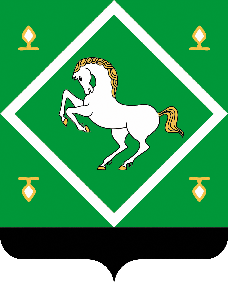 АДМИНИСТРАЦИЯсельского поселенияШУДЕКСКИЙ СЕЛЬСОВЕТ МУНИЦИПАЛЬНОГО РАЙОНА ЯНАУЛЬСКИЙ РАЙОН РЕСПУБЛИКИ БАШКОРТОСТАН